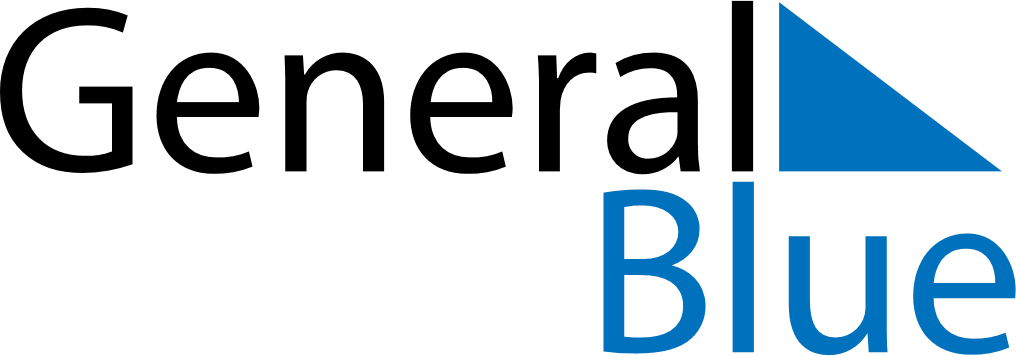 July 2024July 2024July 2024July 2024July 2024July 2024Nukus, UzbekistanNukus, UzbekistanNukus, UzbekistanNukus, UzbekistanNukus, UzbekistanNukus, UzbekistanSunday Monday Tuesday Wednesday Thursday Friday Saturday 1 2 3 4 5 6 Sunrise: 5:28 AM Sunset: 8:42 PM Daylight: 15 hours and 14 minutes. Sunrise: 5:28 AM Sunset: 8:42 PM Daylight: 15 hours and 13 minutes. Sunrise: 5:29 AM Sunset: 8:42 PM Daylight: 15 hours and 12 minutes. Sunrise: 5:29 AM Sunset: 8:42 PM Daylight: 15 hours and 12 minutes. Sunrise: 5:30 AM Sunset: 8:41 PM Daylight: 15 hours and 11 minutes. Sunrise: 5:31 AM Sunset: 8:41 PM Daylight: 15 hours and 10 minutes. 7 8 9 10 11 12 13 Sunrise: 5:31 AM Sunset: 8:41 PM Daylight: 15 hours and 9 minutes. Sunrise: 5:32 AM Sunset: 8:40 PM Daylight: 15 hours and 8 minutes. Sunrise: 5:33 AM Sunset: 8:40 PM Daylight: 15 hours and 7 minutes. Sunrise: 5:34 AM Sunset: 8:39 PM Daylight: 15 hours and 5 minutes. Sunrise: 5:34 AM Sunset: 8:39 PM Daylight: 15 hours and 4 minutes. Sunrise: 5:35 AM Sunset: 8:38 PM Daylight: 15 hours and 3 minutes. Sunrise: 5:36 AM Sunset: 8:38 PM Daylight: 15 hours and 2 minutes. 14 15 16 17 18 19 20 Sunrise: 5:37 AM Sunset: 8:37 PM Daylight: 15 hours and 0 minutes. Sunrise: 5:37 AM Sunset: 8:37 PM Daylight: 14 hours and 59 minutes. Sunrise: 5:38 AM Sunset: 8:36 PM Daylight: 14 hours and 57 minutes. Sunrise: 5:39 AM Sunset: 8:35 PM Daylight: 14 hours and 56 minutes. Sunrise: 5:40 AM Sunset: 8:35 PM Daylight: 14 hours and 54 minutes. Sunrise: 5:41 AM Sunset: 8:34 PM Daylight: 14 hours and 52 minutes. Sunrise: 5:42 AM Sunset: 8:33 PM Daylight: 14 hours and 51 minutes. 21 22 23 24 25 26 27 Sunrise: 5:43 AM Sunset: 8:32 PM Daylight: 14 hours and 49 minutes. Sunrise: 5:44 AM Sunset: 8:31 PM Daylight: 14 hours and 47 minutes. Sunrise: 5:45 AM Sunset: 8:31 PM Daylight: 14 hours and 45 minutes. Sunrise: 5:46 AM Sunset: 8:30 PM Daylight: 14 hours and 44 minutes. Sunrise: 5:47 AM Sunset: 8:29 PM Daylight: 14 hours and 42 minutes. Sunrise: 5:48 AM Sunset: 8:28 PM Daylight: 14 hours and 40 minutes. Sunrise: 5:48 AM Sunset: 8:27 PM Daylight: 14 hours and 38 minutes. 28 29 30 31 Sunrise: 5:49 AM Sunset: 8:26 PM Daylight: 14 hours and 36 minutes. Sunrise: 5:50 AM Sunset: 8:25 PM Daylight: 14 hours and 34 minutes. Sunrise: 5:51 AM Sunset: 8:24 PM Daylight: 14 hours and 32 minutes. Sunrise: 5:52 AM Sunset: 8:22 PM Daylight: 14 hours and 29 minutes. 